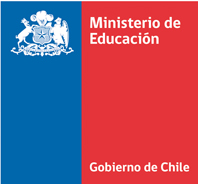 FORMULARIOINGRESO / REFORMULACIÓNPROYECTO PEDAGÓGICO JORNADA ESCOLAR COMPLETA2021AÑO_________________________________________________MEJOR TIEMPO ESCOLARIDENTIFICACIÓN DEL ESTABLECIMIENTO EDUCACIONALCARACTERIZACIÓN DEL PROYECTONiveles que el proyecto abarca:Matrícula y Número de Cursos que se atenderán bajo el régimen de Jornada Escolar Completa:NOTA: Complete y agregue, en caso que sea necesario, tantas filas como niveles y cursos que se incorporarán a JEC.Docentes:Completar y anexar perfil de cargo para directivos, docentes y asistentes de la educación que se encuentra en la página web de: www.comunidadescolar.clJUSTIFICACIÓN PEDAGÓGICAFundamentación del proyecto de JEC para la formulación o reformulación Indicar énfasis y objetivos que tendrá el proyecto, considerando los propósitos y prioridades del Proyecto Educativo Institucional, el Plan de Mejora del Establecimiento e incorporando los Programas Pedagógicos (centrar la mirada en los Mapas de Progreso, Ejes de Aprendizaje, Aprendizajes Esperados de los niveles de transición o Bases Curriculares de Educación Básica), en cuanto a los siguientes temas:los resultados de aprendizajes y formación de los estudiantes que se espera mejorar.los aprendizajes, habilidades o actitudes que se considera necesario que los estudiantes desarrollen.los aspectos pedagógicos que requieren ser mejorados.las experiencias de desarrollo profesional de los docentes que requieren mayor desarrollo.las necesidades provenientes de los estudiantes, de sus familias y de la comunidad.otros antecedentes de la situación del establecimiento educacional que se consideren pertinentes.Desarrollo:Prioridades y criterios para la organización de la JEC del establecimiento educacional.Sobre la base las necesidades establecidas, describa qué se priorizará y cuáles son los resultados o cambios observables que el establecimiento educacional espera alcanzar a través de la formulación y/o reformulación del proyecto pedagógico de JEC.Desarrollo:Períodos propuestos para la organización pedagógica de la jornada trabajo en JEC.Describa brevemente, según la tabla siguiente, cómo el establecimiento educacional organizará toda la JEC de cada nivel y curso, en caso de existir más de un curso por nivel. Utilice una hoja del formulario por cada nivel/curso.Para tercero medio año 2021 los alumnos eligieron estas nueve asignaturas de las cuales elegirán 3 asignaturas con una cantidad de 6 hrs semanales.Esto de acuerdo a las nuevas bases curriculares que buscan la electividad de los alumnos y la profundización de las asignaturasELECTIVOS DE PROFUNDIZACION III° HCELECTIVOS DE IV° MEDIOS HCPLAN COMUN IV MEDIO HC.ASIGNATURAS DE FORMACIÓN GENERAL IV°MEDIO.NOTA: Complete y agregue, en caso de ser necesario, tantas filas como períodos vayan a desarrollarse en el proyecto de Jornada Escolar Completa.NOTA: Complete y agregue, en caso de ser necesario, tantas filas como períodos vayan a desarrollarse en el proyecto de Jornada Escolar Completa.IV	VIABILIDAD DEL PROYECTOInfraestructura¿Se requerirá infraestructura adicional del establecimiento para implementar la propuesta de JEC?En el caso que los espacios físicos existentes o previstos, no permitan el desarrollo de alguna(s) de las actividades propuestas, ¿Qué alternativa(s) se considerarán?Nota: Indicar el curso.EquipamientoAnexar listado de material didáctico que se exige en la pauta de cotejo de la web: www.comunidadescolar.clIndicar el equipamiento que no existe (mobiliario, implementos, recursos materiales u otros) para desarrollar las nuevas actividades que demandará la JEC del establecimiento educacional y la manera cómo se obtendrá:Alimentación de los (as) estudiantes del establecimiento educacional:Cambios en la gestión del establecimiento educacional¿Cuáles son los principales cambios organizacionales, administrativos o de funcionamiento regular que se producirán en el establecimiento educacional como consecuencia de la implementación de la JEC?V	JORNADA DIARIA Y SEMANAL DE TRABAJO ESCOLAREstructura horaria semanalSeñale la estructura horaria diaria y semanal del establecimiento educacional, por curso y nivel, según corresponda, considerando las horas y tiempo destinado al inicio y término de la jornada, el Nº de horas lectivas, el tiempo de los recreos o juego libre y el tiempo destinado al almuerzo de los estudiantes.REPETIR ESTA FICHA CUANTAS VECES SEA NECESARIO SEGÚN LOS CURSOS DEL ESTABLECIMIENTO QUE SE INCORPORARÁN A JEC.VI	EVALUACIÓN DEL PROYECTO PEDAGÓGICO DE JORNADA ESCOLAR COMPLETAProyectando la EvaluaciónSe trata de responder a la interrogante: el nuevo régimen de JEC, ¿está logrando los cambios que se propuso? Tenga presente los resultados esperados en relación con el mejoramiento de los aprendizajes y formación de los estudiantes.Defina el procedimiento que utilizará para evaluar los resultados o logros esperados, cuándo lo hará y quién o quiénes serán responsables de organizar y sistematizar la información. Es conveniente que en este proceso tengan amplia participación los padres, madres, familia y estudiantes. Considere que ello justificará los cambios que el establecimiento educacional podrá hacer a fines del próximo año escolar para mejorar el régimen de JEC.6.2	Uso de los resultados de la EvaluaciónSeñalar a quiénes dará cuenta de los resultados de la evaluación del Proyecto Pedagógico de JEC (por ejemplo al Consejo de Profesores, a los padres, madres y familia, al Sostenedor, Concejo Comunal, al Consejo Escolar). De igual forma, cuándo y de qué manera se entregará esa cuenta.VIII	IDENTIFICACIÓN Y FIRMA DE REPRESENTANTES DEL ESTABLECIMIENTO EDUCACIONAL Y/O CONSEJO ESCOLAR1.	Sostenedor/aFundación Educacional Madre Armella HutzlerNombre completoLos Carrera 467 San Ignacio – 42/2426800  - liceo@politecnico-mariaward.comDirección, teléfono y correo electrónico65.271.050-6Firma y RUTNota: la firma significa su acuerdo con los contenidos del Proyecto, el reconocimiento que el establecimiento educacional tiene la capacidad real de contar con los recursos necesarios para funcionar en régimen de Jornada Escolar Completa, (infraestructura, equipamiento, personal docente idóneo, administrativo y auxiliar necesario y claridad en relación con las soluciones para la alimentación de los niños/as y alumnos/as), el compromiso de modificar la dotación docente cuando sea necesario y de aportar los recursos que corresponda, para asegurar el desarrollo exitoso del Proyecto Pedagógico de Jornada Escolar Completa del establecimiento educacional.2.	Director/aJacqueline del Carmen Gajardo FuentesNombre completo7143335-8.Firma y RUTDeclaro haber participado en la preparación de este Proyecto Pedagógico de Jornada Escolar Completa y suscribo sus contenidos.3.	Representante del Consejo de Profesores o Educadoras de Párvulos                                                    ROBERTO GALVEZ CONCHANombre completoFirma y RUT: 17062717-2Declaro haber participado en la preparación de este Proyecto Pedagógico de Jornada Escolar Completa y suscribo sus contenidos. En representación del Consejo de Profesores o Educadoras de Párvulos.4.	Representantes del Centro de Padres y ApoderadosEduardo de la Cruz Contreras Figueroa.Nombre completo12579908-6Firma y RUTDeclaro haber participado en la preparación de este Proyecto Pedagógico de Jornada Escolar Completa y suscribo sus contenidos. En representación del Centro de Padres y Apoderados.5.	Representante del Centro de EstudiantesJuan Pablo Ponce PonceNombre completoFirma y RUT; 20589105-6Declaro haber participado en la preparación de este Proyecto Pedagógico de Jornada Escolar Completa y suscribo sus contenidos. En representación del Centro de Estudiantes de Enseñanza Media.Nombre:   Liceo Polivalente María WardRBD-DV:   3907-1Dirección:   Los Carrera 467Comuna:   San IgnacioDeprov:   ÑubleRegión:   ÑubleTeléfono:   42-426802E-mail:  liceo@politecnico-mariaward.comPágina Web:  www.politecnico-mariaward.comFormulación       2. ReformulaciónxEducación ParvulariaTipo de Formación DiferenciadaTipo de Formación DiferenciadaTipo de Formación DiferenciadaTipo de Formación DiferenciadaTipo de Formación DiferenciadaTipo de Formación DiferenciadaTipo de Formación DiferenciadaTipo de Formación DiferenciadaTipo de Formación DiferenciadaTipo de Formación DiferenciadaEducación BásicaTipo de Formación DiferenciadaTipo de Formación DiferenciadaTipo de Formación DiferenciadaTipo de Formación DiferenciadaTipo de Formación DiferenciadaEducación MediaxX   TPHCAEscuela MultigradoEducación EspecialNivelCursoNº de CursosNº de niños y niñasMedio3º145Medio4º145NivelCursoNombre del período de la jornadaDescripción breve de la experiencia central del períodoÁmbito, Núcleo o Asignatura del nivelDuración aproximada del período (en minutos)N° de veces que se repite en la semana Medio3°Asignatura de profundizaciónÁrea A COMPRENSIÓN HISTÓRICA DEL PRESENTEPropósitos Formativos: Esta asignatura ofrece oportunidades para que los estudiantes analicen, elaboren preguntas y reflexionen sobre la historia y el presente. Ello implica que podrán reconocer y dimensionar históricamente los cambios sociales más recientes, discutir la importancia del conocimiento histórico en la sociedad e identificar y valorar las posibilidades que tienen las personas y grupos de participar en el mejoramiento de la sociedad en que viven. En este contexto, se espera que reconozcan cómo las diversas tendencias historiográficas contribuyen a incorporar actores, temas y preguntas que posibilitan comprender la complejidad de la sociedad actual, valorando su carácter heterogéneo y los desafíos que esto implica para el Estado nacional chileno. Por esta razón, esta asignatura ofrece herramientas para contribuir a que los estudiantes puedan fortalecer su capacidad de contextualizar las preguntas que se formulan los historiadores, las cuales están siempre relacionadas con su contexto temporal y espacial y, por lo mismo, van cambiando. Igualmente, se espera que puedan leer críticamente diversas COMPRENSIÓN HISTÓRICA DEL PRESENTE2702 Medio3°ASIGNATURA DE PROFUNDIZACION AREA A.Propósitos Formativos: La asignatura Participación y Argumentación en Democracia tiene como propósitos formativos ofrecer a los estudiantes oportunidades para el desarrollo de habilidades que les permitan participar discursiva y críticamente en una sociedad democrática. Este objetivo encuentra su fundamento en la creciente importancia que adquiere para las democracias el hecho de que sus miembros sean capaces de compartir y debatir distintos puntos de vista, asegurando la participación de todos y todas, así como la responsabilidad con el pensamiento riguroso y el uso de información validada y confiable. En efecto, en el marco de una sociedad cada vez más globalizada y multicultural, la argumentación no tiene como fin simplemente la comunicación, sino también la generación de un entorno que permita encontrar soluciones negociadas, construir conocimiento y desarrollar una perspectiva que evalúa críticamente la realidad, que se caracteriza por problemas complejos. Por eso, esta asignatura se orienta a que los estudiantes desarrollen una “racionalidad dialógica”; en otras palabras, que sean capaces de desarrollar argumentos y contraargumentos, y presentar evidencias y justificaciones para llegar a conclusiones o tomar decisiones que resulten satisfactorias en sus interacciones. Una cuestión clave de dicha racionalidad es que las opiniones deben estar basadas en conocimientos disponibles para todos y en argumentos válidos y legitimados. Al mismo tiempo, se espera que en el desarrollo de sus razonamientos incorporen las perspectivas y razonamientos de sus pares. En este sentido, la asignatura busca promover el desarrollo de una comunidad de práctica para la discusión fundamentada y respetuosa, que favorezca la construcción colectiva de conocimiento, evite la aceptación acrítica de ideas o de afirmaciones sin fundamento, y la discriminación como forma de invalidar los puntos de vista de los demás. Finalmente, y con el propósito de que la actividad argumentativa resulte relevante y significativa para los estudiantes, es fundamental que esta se produzca a partir de temas, problemas, inquietudes y necesidades que despierten un interés genuino en el grupo y, en consecuencia, que permitan generar situaciones auténticas de argumentación.PARTICIPACIÓN Y ARGUMENTACIÓN EN DEMOCRACIA.27023MEDIOASIGNATURA DE PROFUNDIZACION AREA B.Esta asignatura promueve que los estudiantes aprendan y profundicen en conocimientos propios de la química y que desarrollen las habilidades y actitudes necesarias para entender y relacionarse con y en el mundo que los rodea. La asignatura Química les permite acercarse a temas en desarrollo en la química, como la nanoquímica y la química de polímeros, y genera espacios para que analicen los cambios vinculados con el desarrollo tecnológico químico. Se espera que, al finalizar este curso, los estudiantes comprendan principios de la termodinámica y la cinética química como conceptos que ayudan a explicar el mundo natural. Asimismo, que sepan explicar los efectos generados por el cambio climático a nivel de ciclos biogeoquímicos y equilibrios químicos presentes en sistemas naturales, como la atmósfera, los océanos, las aguas dulces y los suelos, y su relación con el desarrollo sostenible. Además, la asignatura ofrece oportunidades para que analicen y valoren el rol de la química, la tecnología y la sociedad en la prevención, mitigación y reparación de los efectos del cambio climático, en la promoción de un desarrollo sostenible y en la calidad de vida y el bienestar de las personas. Se busca también que desarrollen habilidades científicas como analizar, investigar, experimentar, comunicar y formular explicaciones con argumentos. Finalmente, se espera que asuman actitudes que les permitan abordar problemas contingentes de forma integrada, basándose en el análisis de evidencia y considerando la relación entre ciencia y tecnología en la sociedad y el ambiente.QUIMICA27023ºMEDIOASIGNATURA DE PROFUNDIZACION AREA B.Propósitos Formativos: Esta asignatura ofrece la oportunidad de comprender y utilizar conceptos fundamentales del cálculo infinitesimal. El estudio se hace desde una aproximación que se fundamenta tanto en el uso abundante de ejemplos y de resolución de problemas cercanos y accesibles, como en la necesaria formalización de las nociones que se utilizan. De esta manera, proporciona oportunidades de visualizar conceptos y situaciones, de plantear conjeturas y validarlas, y de experimentar o proponer soluciones, con uso de las tecnologías digitales. La asignatura se ocupa de conceptos y resultados que son de utilidad para estudiantes de Educación Media que quieren seguir estudios superiores, técnicos o universitarios en que la asignatura de Matemática es una herramienta central; en particular, prepara para los cursos de Cálculo que habitualmente se dicta en la Educación Superior. Para comenzar esta asignatura a partir de lo aprendido de funciones hasta 2° medio, se propone el estudio de la función inversa a una función y la composición de funciones. Posteriormente, como inicio de una nueva dimensión en el aprendizaje de Matemática, se propone el desarrollo de la noción de funciones, una introducción a las funciones reales de variable real –que incluye operaciones entre tales funciones– y los conceptos de límite y cálculo de límite de funciones en el infinito y en un punto, sobre la base de ejemplos y dando espacio para argumentar y comunicar a partir de conjeturas. Luego, se define la derivada en un punto como límite de una secuencia de pendientes de rectas secantes, límite que es finalmente la pendiente de la recta tangente. Esto permitirá usar la derivada como modelamiento de la rapidez instantánea de cambio de una magnitud y su aplicación en el estudio de propiedades de funciones, tales como crecimiento o decrecimiento, concavidad, puntos máximos, mínimos o de inflexión. Se continúa con la aplicación del concepto de límite como modelamiento de áreas bajo una curva, por medio del límite de sumas de áreas rectangulares y, así, presentar el concepto de integral. La asignatura culmina con la modelación y resolución de problemas que impliquen aplicaciones básicas de los conceptos de integral y derivada, en contextos de las ciencias naturales y sociales.LÍMITES, DERIVADAS E INTEGRALES27023ºMedio.ASIGNATURA DE PROFUNDIZACION AREA B.Propósitos Formativos: Esta asignatura promueve que los estudiantes aprendan y profundicen sus conocimientos de ciencias, y de biología en particular, y que desarrollen las habilidades y actitudes necesarias para entender y relacionarse con y en el mundo que los rodea. La asignatura de Ciencias de la Salud es de interés para quienes deseen desarrollar una comprensión integral sobre temas de salud humana. Asimismo, se espera que comprendan, sobre base científica, que la salud y el bienestar de las personas son inseparables del comportamiento colectivo de la sociedad y del estado de los sistemas naturales, integrando comprensivamente la salud individual con la salud pública y la salud ecosistémica. Al mismo tiempo, la asignatura busca que valoren su responsabilidad individual por su propia salud y bienestar y como parte constitutiva de sistemas sociales y de sistemas socio-naturales. Adicionalmente, se espera que sean capaces de llevar a cabo acciones de prevención para evitar o reducir el número de enfermedades o accidentes. Se busca también que desarrollen habilidades científicas como analizar, investigar, experimentar, comunicar y formular explicaciones con argumentos. Finalmente, se espera que asuman actitudes que les permitan abordar problemas contingentes de forma integrada, basándose en el análisis de evidencia y considerando la relación entre ciencia y tecnología en la sociedad y el ambiente.CIENCIAS DE LA SALUD.27023ºMEDIOASIGNATURA DE PROFUNDIZACION AREA C.Propósitos Formativos: En esta asignatura se espera que los estudiantes, a partir de sus intereses y necesidades, sean capaces de participar en una variedad de actividades físico-deportivas de manera individual y colectiva, comprendiendo los efectos que produce el ejercicio para mejorar su rendimiento físico y deportivo, interpretando y evaluando las respuestas agudas y crónicas que provoca la aplicación de diferentes sistemas de entrenamiento, y respetando sus diferencias individuales. Los estudiantes que asuman el desafío de esta asignatura serán quienes tengan interés por la práctica de actividades físico-deportivas asociadas al alto rendimiento, a lo competitivo y lo recreativo. Para el desarrollo de los aprendizajes propios de esta asignatura, se requiere que el docente despliegue sus competencias investigativas para encontrar la manera más efectiva de comunicarse y comprender las necesidades de sus estudiantes, teniendo en consideración, entre otros muchos factores, sus características personales, los objetivos trazados, el diseño de estrategias inclusivas, los momentos de aprendizaje, los temas por desarrollar y el contexto. Con todos estos conocimientos y experiencias recabadas, el docente irá progresando en su desarrollo profesional para conformar un estilo de enseñanza más flexible, según el contexto y las circunstancias de la clase, y de acuerdo a la realidad de los jóvenes. En este sentido, para el desarrollo de esta asignatura, se espera que los estudiantes fortalezcan y promuevan la práctica de aquellas actividades físico-deportivas de su interés, como, por ejemplo, actividades masivas como el running, el ciclismo o la práctica de deportes individuales y colectivos de alto rendimiento, recreativo o adaptado. Es relevante señalar que esta asignatura busca desarrollar, por medio de la práctica, habilidades necesarias para el ejercicio sistemático de los distintos deportes, e integra conceptos y conocimientos científicos de diferentes disciplinas involucradas en el desempeño, las respuestas y las adaptaciones que producen el ejercicio físico y el deporte, como la fisiología del ejercicio, la bioenergética del ejercicio, la biomecánica del movimiento, el entrenamiento físico, el rendimiento físico-deportivo y también el conocimiento sobre las lesiones derivadas de la práctica de estas actividades.CIENCIAS DEL EJERCICIO FÍSICO Y DEPORTIVO2702 3ºMedioHRAS LIBRE DISPOSICIONEspacio donde los estudiantes tienen oportunidades para familiarizarse con diversos aspectos de su formación Valórica   y proyección en la vida ya sea hacia la educación superior o ramas uniformadas o el camino que quiera elegir una vez terminada su enseñanza mediaOrientación/ Consejo de curso.901 3ºMedioHORA DE LIBRE DISPOSICION.Asignatura que busca explorar  con  los estudiantes  oportunidades para comprender la importancia  de las   diversas temáticas que ofrece  la educación  física , como es la vida saludable y sus impactos en la vida de las personas.Educación Física9013ºMedioHORA DE LIBRE DISPOSICION.La asignatura de Artes, en cualquiera de sus focos disciplinares –Danza, Música, Teatro y Artes Visuales–busca potenciar el desarrollo integral de los estudiantes, fortaleciendo y estimulando habilidades propias del pensamiento creativo como medio para expresarse, resolver problemas y comprender los lenguajes artísticos que son clave en un entorno poblado por estímulos sensoriales de distinto tipo, especialmente del mundo digital y virtual. Adicionalmente, contribuye a la construcción y consolidación de sus proyectos de vida, preparando a los estudiantes para enfrentar desafíos relacionados con el desarrollo de conocimientos y habilidades propias de diversas áreas profesionales y técnicas en las que las artes tienen impacto.Las presentes Bases Curriculares entienden que tanto la realización de trabajos y proyectos de arte como la experiencia y apreciación estética, implican el manejo de símbolos complejos y son modos de conocimiento, por lo que permiten desarrollar la mente, amplían su comprensión de la realidad y enriquecen sus facultades creativas, imaginativas y simbólicas, necesarias para construir una visión propia del mundo que los rodea. Por esta razón, la asignatura busca fortalecer las habilidades para manejar los lenguajes artísticos, sus medios, técnicas y procedimientos, aplicándolas en el desarrollo del proceso creativo o interpretativo, según corresponda.Por último, la relación de las artes con los procesos de expresión, creación, interpretación, apreciación y difusión involucran el desarrollo del autoconocimiento y la exposición de emociones y sentimientos personales frente a otros. Eso contribuye a promover la conciencia ciudadana a través del reconocimiento y el respeto de la diversidad. Por esto, es especialmente relevante promover una relación positiva con el aprendizaje en todos los estudiantes, favoreciendo instancias de metacognición y retroalimentación sistemáticas acerca de procesos y resultados, como herramientas clave para nuevos aprendizajes.ARTES VISSUALES/MUSICALES9013ºMedioHORA DE LIBRE DISPOSICION.La asignatura Inglés está dirigida a jóvenes partícipes de una sociedad multicultural, conectada y cambiante en la cual la capacidad de comprender y expresarse apropiadamente en inglés es fundamental. Al finalizar 3° y 4° Medio, se espera que todos los estudiantes demuestren comprensión de lo central y relevante de la información que reciben en este idioma y se expresen de forma simple e intencionada con eficacia y fluidez, logrando así una comunicación efectiva en los diversos ámbitos en los cuales interactúen (Nivel B1 según el Marco Común Europeo de Referencia para las Lenguas - CEFR).El propósito de la asignatura enfatiza la comprensión y la expresión, posibilitando la incorporación de los estudiantes a un mundo multicultural que emplea el inglés como vehículo de comunicación. La asignatura busca generar espacios donde existan estas interacciones con otras personas y donde la comprensión y la expresión se manifiesten integradamente. Desde esta perspectiva, el idioma se entiende no solo desde la forma, su construcción o estructura, sino sobre todo como un fenómeno social de interacción que permite comprender otros modos de ver el mundo y fortalecer la propia identidad. Mediante la interacción con diferentes contextos comunicativos en inglés, los estudiantes de 3° y 4° Medio acceden a oportunidades para una apropiación crítica de nuevos conocimientos, lo que fortalece la capacidad de tomar decisiones personales informadas, creativas y fundamentadasINGLÉS901Plan común( hrs) 3º medio HC.Lengua y literatura ( 3hrs)Matemáticas( 3hrs)Inglés ( 2 hrs)Formación Ciudadana ( 2hrs)Ciencias para la ciudadanía( 2hrs)Filosofía( 2hrs) Religión ( 2hrs)Total Hrs: 16 hrs.NivelCursoNombre del período de la jornadaDescripción breve de la experiencia central del períodoÁmbito, Núcleo o Asignatura del nivelDuración aproximada del período (en minutos)N° de veces que se repite en la semana Medio3°Lengua y literaturaEl lenguaje es un instrumento clave para el desarrollo del pensamiento, de la opinión y de las emociones; para la comprensión de uno mismo y del mundo, para la interacción social y la construcción del conocimiento y de la cultura. El pensamiento y la comprensión del mundo son, en buena medida, pensamientos y comprensiones insertos en la cultura en la cual las personas se desenvuelven. Por esto, usar el lenguaje de manera competente es crucial para participar en diversas instancias de la vida en sociedad (el trabajo, estudios superiores, vida personal, entre otros ámbitos).Al finalizar 4° medio, se espera que los estudiantes sean capaces de potenciar y aplicar sus habilidades de comprensión y producción de textos, con el fin de participar activa y reflexivamente en una sociedad multicultural y globalizada. Para ello, se busca desarrollar habilidades y conocimientos que les permitan adoptar una perspectiva crítica frente a los discursos, escritos y orales, que circulan en distintos ámbitos de participación social, y que los analicen en relación con las convenciones culturales compartidas por los participantes, y con las características de los génerosLengua y literatura 1351 Medio3°MatemáticasLa asignatura Matemática busca que los estudiantes continúen desarrollando su capacidad de análisis, estudio y resolución, presente y futura, de modo de favorecer su tránsito al mundo laboral y profesional, y promover su contribución a la comunidad local, nacional y global. Para ello, provee distintos espacios, en lo posible integrados, para que los estudiantes, por una parte, profundicen y desarrollen su conocimiento, razonamiento y pensamiento matemáticos, su capacidad para resolver problemas y su habilidad de pensar en forma rigurosa y crítica y, por otra, fortalezcan habilidades y virtudes tales como la creatividad, la comunicación y la argumentación precisas y rigurosas, y que valoren las opiniones de otros y otras sobre las cuales se puede construir. La asignatura ofrece a los estudiantes la experiencia de hacer matemática con vistas a contribuir positivamente a su autoestima y al concepto que se están formando acerca de sus propias capacidades.Para lograr lo anterior, se espera que los estudiantes trabajen colaborativamente en el modelamiento matemático de situaciones para tomar decisiones fundamentadas, tanto en problemas de la disciplina como de carácter interdisciplinario, del ámbito social, medioambiental o económico. Ello les permitirá integrar las habilidades de representar, modelar, argumentar, comunicar y resolver problemas, con el desarrollo de habilidades tecnológicas como el uso pertinente de herramientas digitales (software, aplicaciones, graficadores y simuladores, entre otros) y de aquellas relacionadas con buscar, seleccionar, manejar, contrastar o verificar, y producir información confiable en un ambiente digital. Asimismo, la asignatura ayudará a promover el trabajo colaborativo en línea a través de entornos virtuales y redes sociales, y a evaluar el impacto de la información digital en contextos sociales, económicos y culturales. Por otra parte, podrán entender la matemática como una actividad en desarrollo, en la que se puede participar activamente y que es significativa para el proyecto personal y la vida individual y ciudadana.Matemáticas1351 Medio3°InglésLa asignatura Inglés está dirigida a jóvenes partícipes de una sociedad multicultural, conectada y cambiante en la cual la capacidad de comprender y expresarse apropiadamente en inglés es fundamental. Al finalizar 3° y 4° Medio, se espera que todos los estudiantes demuestren comprensión de lo central y relevante de la información que reciben en este idioma y se expresen de forma simple e intencionada con eficacia y fluidez, logrando así una comunicación efectiva en los diversos ámbitos en los cuales interactúen (Nivel B1 según el Marco Común Europeo de Referencia para las Lenguas - CEFR).El propósito de la asignatura enfatiza la comprensión y la expresión, posibilitando la incorporación de los estudiantes a un mundo multicultural que emplea el inglés como vehículo de comunicación. La asignatura busca generar espacios donde existan estas interacciones con otras personas y donde la comprensión y la expresión se manifiesten integradamente. Desde esta perspectiva, el idioma se entiende no solo desde la forma, su construcción o estructura, sino sobre todo como un fenómeno social de interacción que permite comprender otros modos de ver el mundo y fortalecer la propia identidad. Mediante la interacción con diferentes contextos comunicativos en inglés, los estudiantes de 3° y 4° Medio acceden a oportunidades para una apropiación crítica de nuevos conocimientos, lo que fortalece la capacidad de tomar decisiones personales informadas, creativas y fundamentadas.Inglés901 Medio3° Formación CiudadanaLa asignatura Educación Ciudadana tiene por objetivo desarrollar un conjunto de conocimientos, habilidades y actitudes para que los estudiantes conozcan el sistema democrático y se desenvuelvan en él, participando en forma activa y corresponsable en la construcción de una sociedad orientada hacia el fortalecimiento del bien común, la justicia social y el desarrollo sustentable.Se espera que los jóvenes reflexionen, conozcan, ejerciten y evalúen diversas formas de participación ciudadana, considerando sus impactos y aportes al bien común a partir de experiencias personales, escolares o bien mediante la investigación de fenómenos sociales contemporáneos. Además, se busca fortalecer las habilidades críticas, comunicativas y de argumentación necesarias para el ejercicio de la autonomía, la construcción de acuerdos y la resolución pacífica de conflictos en una sociedad democrática. Finalmente, resulta fundamental promover que las prácticas ciudadanas de los estudiantes resguarden la dignidad del otro, fortalezcan la democracia y promuevan la sana convivencia, a través del desarrollo de la capacidad discernir y de actuar basándose en principios éticos, valores democráticos y virtudes públicas.Así, Educación Ciudadana busca promover que los estudiantes sean capaces de comprender los principios y fundamentos de la sociedad democrática y el bien común, y de evaluar las relaciones entre ellos, considerando su impacto en la vida cotidiana y en el aseguramiento de los derechos humanosFormación Ciudadana901NivelCursoNombre del período de la jornadaDescripción breve de la experiencia central del períodoÁmbito, Núcleo o Asignatura del nivelDuración aproximada del período (en minutos)N° de veces que se repite en la semana Medio3°Ciencias para la ciudadanía( 2hrs)Ciencias para la ciudadanía busca promover una comprensión integrada de fenómenos complejos y problemas que ocurren en nuestro quehacer cotidiano, para formar a un ciudadano alfabetizado científicamente, con capacidad de pensar de manera crítica, participar y tomar decisiones de manera informada, basándose en el uso de evidencia. La asignatura promueve la integración entre la Biología, la Física y la Química, entre otras especialidades científicas, y la integración de las ciencias con otras áreas del saber, como la matemática, mediante la aplicación, por ejemplo, de modelos y herramientas estadísticas.De esta manera, los estudiantes adquieren la capacidad de aplicar el razonamiento, los conceptos y procedimientos de las ciencias para comprender experiencias y situaciones cercanas, y para proponer soluciones creativas y viables a problemas que puedan afectar a las personas, la sociedad y el ambiente, en contextos locales y globales.En síntesis, la asignatura de Ciencias para la Ciudadanía ofrece oportunidades a los estudiantes para: desarrollar habilidades y actitudes necesarias para la investigación científica; comprender conocimientos centrales de las ciencias; relacionar ciencia y tecnología con sociedad y ambiente, y establecer integración curricular entre tópicos de la ciencia y otras disciplinas.Ciencias para la ciudadanía( 2hrs)901 Medio3°Filosofía( 2hrs) La asignatura de Filosofía para 3° y 4° Medio tiene como objetivo iniciar al estudiante en la reflexión crítica, metódica y rigurosa, así como en el conocimiento de la filosofía. Estos objetivos están intrínsecamente unidos y tienen como horizonte formativo que el estudiante sea capaz de filosofar por sí mismo. De esta forma, se facilitará la indagación con rigor y espíritu crítico acerca de preguntas filosóficas actuales, y también de hacerse cargo de razonamientos y textos fundamentales de la tradición filosófica desde sus inicios hasta nuestros días.Esta asignatura, además, es un espacio pertinente para promover actitudes y virtudes intelectuales necesarias para que los estudiantes logren un desarrollo integral. La capacidad de asombro, de precisión argumentativa, de detenerse y cuestionar aquello que aparece como dado y de pensar por sí mismos, son disposiciones fundamentales para que los estudiantes avancen en el desarrollo de sus hábitos intelectuales, logrando con ello fortalecer su autonomía y enriquecer a la comunidad en la que están insertos.El desarrollo del pensamiento filosófico requiere que los estudiantes manejen principios y herramientas fundamentales de argumentación, analicen métodos de razonamiento filosófico y evalúen problemas filosóficos que sean pertinentes y significativos para su vida. Las asignaturas de Filosofía promoverán estos aprendizajes a fin de contribuir al fortalecimiento de la capacidad argumentativa, la toma de decisiones de los estudiantes y su comprensión del mundo actual. Adicionalmente, temas propios del mundo contemporáneo y de la realidad sociopolítica actual, como la bioética, la inteligencia artificial, la igualdad de género o el impacto de la tecnología en la vida personal, son propicios para ser abordadas desde esta asignatura.Filosofía( 2hrs) 901 Medio3°Religión ( 2hrs)La religión, en un mundo tan individualista, materialista y consumista como en el que vivimos aporta mucho acerca del sentido de la vida. La reflexión personal y la deliberación comunitaria en torno al sentido de la vida y de la muerte, del amor y del odio, de la amistad y de la enemistad, del placer y del dolor, de la justicia y de la injusticia, constituyen una parte fundamental de la formación integral de un joven, temas que nuestro mundo actual prefiere no tocar, cercenando una parte fundamental del crecimiento de las personas.Religión ( 2hrs)901NivelCursoNombre del período de la jornadaDescripción breve de la experiencia central del períodoÁmbito, Núcleo o Asignatura del nivelDuración aproximada del período (en minutos)N° de veces que se repite en la semana MedioIV MEDIO °Asignatura de profundizaciónÁrea A La asignatura Geografía, Territorio y Desafíos Socioambientales ofrece oportunidades para comprender conceptos y habilidades de la disciplina geográfica que se ponen en juego en la vida cotidiana, en el entendido de que los seres humanos somos parte activa del espacio en el que nos desarrollamos. Esto se expresa, por ejemplo, en el uso y la organización espacial de las ciudades y los asentamientos humanos, y en la relación de la sociedad con el medioambiente. Esta asignatura de profundización está orientada a estudiantes interesados en conocer procesos y dinámicas geográficas, tanto de origen físico-natural como de índole humano, y problematizar las expresiones territoriales que dan cuenta de la interacción entre ellas. Además, se dirige a estudiantes que tengan, por un lado, sensibilidad por los problemas ambientales, los desastres socionaturales y las dinámicas espaciales que afectan en general los modos y calidad de vida de las personas; y que, por otro lado, imaginen nuevas formas de configurar el espacio, con miras a mejorar el propio entorno y el de los demás. La asignatura Geografía, Territorio y Desafíos Socioambientales profundiza en la comprensión de las múltiples relaciones entre el ser humano y el medio, que configuran el espacio vivido, desde la perspectiva de su conocimiento, problematización y mejoramiento. De esta manera, los estudiantes podrán aprender conceptos y procesos clave de la geografía que permiten identificar alternativas para la organización y planificación espacial, a fin de proponer formas de relacionarse con el entorno, basadas en la sustentabilidad, la prevención de desastres socionaturales y la justicia socioespacial. Lo anterior les permitirá desarrollar análisis espaciales para comprender los aspectos naturales y sociales de los territorios, y realizar lecturas espaciales de la realidad y los diversos procesos, intereses y conflictos que se expresan en ellos.GEOGRAFIA TERRITORIOS Y DESAFIOS SOCIOAMBIENTALES2703 MedioIV ° MEDIO ASIGNATURA DE PROFUNDIZACION AREA A.La asignatura Lectura y Escritura Especializadas tiene el objetivo de preparar a los estudiantes para comunicarse por escrito en comunidades discursivas especializadas, sean estas académicas o de ámbitos laborales específicos. Para ello, promueve la comprensión y la producción de géneros discursivos en los que se articulan ideas complejas y abstractas, haciendo uso de un lenguaje académico escrito que se desarrolla desde la escuela y a lo largo de la vida. Al interior de cada comunidad discursiva especializada existen convenciones discursivas y culturales específicas; no obstante, se ha reconocido también la existencia de convenciones transversales a ellas. En particular, los textos del ámbito educativo y de ámbitos laborales específicos se ajustan a un lenguaje académico que se caracteriza por: su densidad informativa (enunciados en los que se gestionan diversas fuentes y se refleja un profundo dominio de un tema), su organización de la información (evidencia de una planificación, presencia de una jerarquía de ideas, uso de marcadores metadiscursivos), la selección léxica (léxico especializado) y el uso de la gramática para representar la realidad (uso de categorías abstractas o procesos en función de sujeto oracional y como mecanismos de referencialidad) (Uccelli, Dobbs y Scott; Snow y Uccelli, 2008). En términos de dominios de saber, este registro requiere de la articulación de conocimientos lingüísticos, de las convenciones de los géneros discursivos, de estrategias de razonamiento y de temas especializados. En cuanto al desarrollo de habilidades específicas, se profundiza en aquellas relacionadas con el análisis y el pensamiento crítico aplicados a la lectura y la producción de textos pertenecientes a géneros especializados. Una cuestión clave de la lectura y escritura especializadas es que se orientan a la construcción y al acceso al conocimiento especializado, respectivamente; por lo mismo, involucran siempre la lectura de fuentes que deben ser procesadas analítica y críticamente, para producir, por escrito, nuevo conocimiento relevante para una comunidad que comparte intereses determinados. Para este curso, se sugiere que los estudiantes se organicen en comunidades especializadas que leen, escriben y aprenden sobre un tema, de modo que su trabajo de investigación bibliográfica, de procesamiento de contenidos y de transformación y construcción de nuevo conocimiento tenga lugar en un contexto de interacción y colaboración que le dé sentido. Lectura y Escritura Especializadas.2703MEDIO IV medioASIGNATURA DE PROFUNDIZACION AREA B.Esta asignatura trata del razonamiento y la toma de decisiones en condiciones de incerteza. Ofrece oportunidades de aprendizaje para integrar las probabilidades y la estadística como una herramienta para el estudio de diversas situaciones o fenómenos sociales y científicos, instancias en las que se requiere extraer conclusiones y tomar decisiones con base en datos cuantitativos, así como comunicar y argumentar resultados, y validar conclusiones o hallazgos acerca de muestras y poblaciones. En este escenario, el uso de las tecnologías digitales proporciona oportunidades para visualizar conceptos y situaciones, plantear conjeturas y validarlas, y experimentar o proponer soluciones. La asignatura permitirá a los estudiantes desarrollar habilidades tecnológicas, como el uso pertinente de herramientas digitales (software, aplicaciones, graficadores y simuladores, entre otras) y aquellas que permiten buscar, seleccionar, contrastar o validar información confiable en un ambiente digital; promover el trabajo colaborativo en línea a través de entornos virtuales y redes sociales; y evaluar el impacto de la información digital en contextos sociales, económicos y culturales. Los estudiantes podrán abordar problemas propios de la disciplina, generar propuestas relacionadas con el entorno y familiarizarse con el uso de herramientas digitales especialmente diseñadas para la estadística y las probabilidades. La asignatura se inicia con procedimientos de la estadística descriptiva, haciendo énfasis en la interpretación de diversas representaciones de conjuntos de datos y el uso de estadígrafos en la comparación de las características de muestras y poblaciones. Transita luego desde situaciones modeladas mediante variables aleatorias discretas hacia las que requieren variables aleatorias continuas. Se amplía y profundiza el tratamiento de las distribuciones binomial y normal, por sobre lo propuesto en la Formación General, al usar distribuciones como modelos de situaciones o fenómenos del contexto cotidiano, científico y social. La asignatura cierra con una introducción a los métodos de la estadística inferencial, el uso de intervalos de confianza y la prueba de hipótesis.PROBABILIDADES Y ESTADISTICA DESCRIPTIVA2703MEDIOIV °MEDIOASIGNATURA DE PROFUNDIZACION AREA B.Biología Celular y Molecular promueve en los estudiantes el aprendizaje y la profundización de conocimientos de biología, junto con el desarrollo de habilidades y actitudes necesarias para entender y relacionarse con y en el mundo que los rodea, abordando problemas de forma integrada con base en el análisis de evidencia. Se espera que, al finalizar este curso, los estudiantes hayan profundizado en tópicos de biología celular, genética, biotecnología y procesos moleculares que los sustentan, lo que favorecerá su comprensión integral del desarrollo y la evolución del conocimiento científico, y la elaboración de explicaciones sobre metabolismo celular, expresión génica, posibles condiciones de salud y aplicaciones biotecnológicas en el ámbito de la industria y la salud. Asimismo, se espera que valoren el estudio de la biología celular y molecular y su contribución a la calidad de vida de las personas, al bienestar social, al desarrollo del conocimiento científico y al cuidado del ambiente. Del mismo modo, se pretende que desarrollen habilidades científicas como analizar, investigar, experimentar, comunicar y formular explicaciones con argumentos. Finalmente, se espera que asuman actitudes que les permitan abordar problemas contingentes de forma integrada, basándose en el análisis de evidencia y considerando la relación entre ciencia y tecnología en la sociedad y el ambiente.BIOLOGIA CELULAR Y MOLECULAR2703MEDIOIV°Medio.ASIGNATURA DE PROFUNDIZACION AREA B.Esta asignatura promueve que los estudiantes aprendan y profundicen sus conocimientos de biología, y que desarrollen habilidades y actitudes necesarias para entender y relacionarse con y en el mundo que los rodea. Al finalizar este curso, se espera que sean capaces de aplicar conocimientos para comprender la estructura y dinámica de los ecosistemas con que se relacionan, y la provisión de servicios que brindan al bienestar de las personas y la sociedad. Asimismo, se espera que comprendan la importancia de la biodiversidad, la productividad biológica, la resiliencia de los sistemas naturales y cómo estos están siendo afectados por el cambio climático, la introducción de especies exóticas, la contaminación y otros aspectos de alcance global. A su vez, se pretende que los estudiantes sean capaces de analizar el rol de la ciencia, la tecnología y la sociedad en la prevención, mitigación y reparación de los efectos del cambio climático, y en la promoción de un desarrollo sostenible. Del mismo modo, se pretende que desarrollen habilidades científicas como analizar, investigar, experimentar, comunicar y formular explicaciones con argumentos. Finalmente, se espera que asuman actitudes que les permitan abordar problemas contingentes de forma integrada, basándose en el análisis de evidencia y considerando la relación entre ciencia y tecnología en la sociedad y el ambiente.BIOLOGIA DE LOS ECOSISTEMAS2703IVIV °MEDIOASIGNATURA DE PROFUNDIZACION AREA C.Esta asignatura tiene como propósito que los estudiantes sean capaces de integrar la práctica regular de actividad física a su proyecto de vida y comprendan su importancia para el bienestar personal y social. Podrán reconocer las posibilidades que les ofrece su entorno para adquirir un estilo de vida activo saludable y, así, desarrollar conocimientos, habilidades y actitudes que les permitan crear y diseñar estrategias, acciones y espacios para la construcción de comunidades activas sustentables. Los desafíos que presenta esta asignatura serán de especial interés para aquellos estudiantes que tengan un interés personal y social por el bienestar, la vida activa, la diversidad y la inclusión. Para el desarrollo de los aprendizajes propios de esta asignatura, se requiere que el docente despliegue sus competencias investigativas para buscar la manera más efectiva de comunicarse y comprender las necesidades de sus estudiantes, teniendo en consideración, entre otros muchos factores, la edad, sus características personales, los objetivos trazados, el diseño de estrategias inclusivas, los momentos de aprendizaje, los temas por desarrollar y el contexto. Con todos estos conocimientos y experiencias recabadas, el docente irá avanzando en su desarrollo profesional para conformar un estilo de enseñanza más flexible según el contexto y las circunstancias de la clase, y de acuerdo con la realidad de los jóvenes. En este sentido, se espera que los estudiantes participen e interactúen con el docente en la propuesta de actividades teórico-prácticas para promover las habilidades, actitudes y conocimientos específicos que permitan participar y disfrutar de una variedad de actividades físicas para mejorar su salud. Al mismo tiempo, podrán evaluar el impacto provocado por los programas de entrenamiento físico, de manera de desarrollar acciones dirigidas a la investigación sobre los beneficios del ejercicio físico para la salud, y que les permitan promover el bienestar y la vida activaPROCION DE ESTILOS DE VIDA SALUDABLE2703 IVºMedioHRAS LIBRE DISPOSICIONEspacio donde los estudiantes tienen oportunidades para familiarizarse con diversos aspectos de su formación Valórica   y proyección en la vida ya sea hacia la educación superior o ramas uniformadas o el camino que quiera elegir una vez terminada su enseñanza mediaOrientación/ Consejo de curso.901 IVºMedioHORA DE LIBRE DISPOSICION.Asignatura que busca explorar  con  los estudiantes  oportunidades para comprender la importancia  de las   diversas temáticas que ofrece  la educación  física , como es la vida saludable y sus impactos en la vida de las personas.Educación Física901IVºMedioHORA DE LIBRE DISPOSICION.La asignatura de Artes, en cualquiera de sus focos disciplinares –Danza, Música, Teatro y Artes Visuales–busca potenciar el desarrollo integral de los estudiantes, fortaleciendo y estimulando habilidades propias del pensamiento creativo como medio para expresarse, resolver problemas y comprender los lenguajes artísticos que son clave en un entorno poblado por estímulos sensoriales de distinto tipo, especialmente del mundo digital y virtual. Adicionalmente, contribuye a la construcción y consolidación de sus proyectos de vida, preparando a los estudiantes para enfrentar desafíos relacionados con el desarrollo de conocimientos y habilidades propias de diversas áreas profesionales y técnicas en las que las artes tienen impacto.Las presentes Bases Curriculares entienden que tanto la realización de trabajos y proyectos de arte como la experiencia y apreciación estética, implican el manejo de símbolos complejos y son modos de conocimiento, por lo que permiten desarrollar la mente, amplían su comprensión de la realidad y enriquecen sus facultades creativas, imaginativas y simbólicas, necesarias para construir una visión propia del mundo que los rodea. Por esta razón, la asignatura busca fortalecer las habilidades para manejar los lenguajes artísticos, sus medios, técnicas y procedimientos, aplicándolas en el desarrollo del proceso creativo o interpretativo, según corresponda.Por último, la relación de las artes con los procesos de expresión, creación, interpretación, apreciación y difusión involucran el desarrollo del autoconocimiento y la exposición de emociones y sentimientos personales frente a otros. Eso contribuye a promover la conciencia ciudadana a través del reconocimiento y el respeto de la diversidad. Por esto, es especialmente relevante promover una relación positiva con el aprendizaje en todos los estudiantes, favoreciendo instancias de metacognición y retroalimentación sistemáticas acerca de procesos y resultados, como herramientas clave para nuevos aprendizajes.ARTES VISSUALES/MUSICALES901IVºMedioHORA DE LIBRE DISPOSICION.La asignatura Inglés está dirigida a jóvenes partícipes de una sociedad multicultural, conectada y cambiante en la cual la capacidad de comprender y expresarse apropiadamente en inglés es fundamental. Al finalizar 3° y 4° Medio, se espera que todos los estudiantes demuestren comprensión de lo central y relevante de la información que reciben en este idioma y se expresen de forma simple e intencionada con eficacia y fluidez, logrando así una comunicación efectiva en los diversos ámbitos en los cuales interactúen (Nivel B1 según el Marco Común Europeo de Referencia para las Lenguas - CEFR).El propósito de la asignatura enfatiza la comprensión y la expresión, posibilitando la incorporación de los estudiantes a un mundo multicultural que emplea el inglés como vehículo de comunicación. La asignatura busca generar espacios donde existan estas interacciones con otras personas y donde la comprensión y la expresión se manifiesten integradamente. Desde esta perspectiva, el idioma se entiende no solo desde la forma, su construcción o estructura, sino sobre todo como un fenómeno social de interacción que permite comprender otros modos de ver el mundo y fortalecer la propia identidad. Mediante la interacción con diferentes contextos comunicativos en inglés, los estudiantes de 3° y 4° Medio acceden a oportunidades para una apropiación crítica de nuevos conocimientos, lo que fortalece la capacidad de tomar decisiones personales informadas, creativas y fundamentadasINGLÉS II901Plan común(hrs) IV° MEDIO HC.Lengua y literatura ( 3hrs)Matemáticas( 3hrs)Inglés ( 2 hrs)Formación Ciudadana ( 2hrs)Ciencias para la ciudadanía(2hrs)Filosofía(2hrs) Religión ( 2hrs)Total, Hrs: 16 hrs.NivelCursoNombre del período de la jornadaDescripción breve de la experiencia central del períodoÁmbito, Núcleo o Asignatura del nivelDuración aproximada del período (en minutos)N° de veces que se repite en la semana MedioIV°Lengua y literaturaEl lenguaje es un instrumento clave para el desarrollo del pensamiento, de la opinión y de las emociones; para la comprensión de uno mismo y del mundo, para la interacción social y la construcción del conocimiento y de la cultura. El pensamiento y la comprensión del mundo son, en buena medida, pensamientos y comprensiones insertos en la cultura en la cual las personas se desenvuelven. Por esto, usar el lenguaje de manera competente es crucial para participar en diversas instancias de la vida en sociedad (el trabajo, estudios superiores, vida personal, entre otros ámbitos).Al finalizar 4° medio, se espera que los estudiantes sean capaces de potenciar y aplicar sus habilidades de comprensión y producción de textos, con el fin de participar activa y reflexivamente en una sociedad multicultural y globalizada. Para ello, se busca desarrollar habilidades y conocimientos que les permitan adoptar una perspectiva crítica frente a los discursos, escritos y orales, que circulan en distintos ámbitos de participación social, y que los analicen en relación con las convenciones culturales compartidas por los participantes, y con las características de los génerosLengua y literatura 1351 MedioIV°MatemáticasLa asignatura Matemática busca que los estudiantes continúen desarrollando su capacidad de análisis, estudio y resolución, presente y futura, de modo de favorecer su tránsito al mundo laboral y profesional, y promover su contribución a la comunidad local, nacional y global. Para ello, provee distintos espacios, en lo posible integrados, para que los estudiantes, por una parte, profundicen y desarrollen su conocimiento, razonamiento y pensamiento matemáticos, su capacidad para resolver problemas y su habilidad de pensar en forma rigurosa y crítica y, por otra, fortalezcan habilidades y virtudes tales como la creatividad, la comunicación y la argumentación precisas y rigurosas, y que valoren las opiniones de otros y otras sobre las cuales se puede construir. La asignatura ofrece a los estudiantes la experiencia de hacer matemática con vistas a contribuir positivamente a su autoestima y al concepto que se están formando acerca de sus propias capacidades.Para lograr lo anterior, se espera que los estudiantes trabajen colaborativamente en el modelamiento matemático de situaciones para tomar decisiones fundamentadas, tanto en problemas de la disciplina como de carácter interdisciplinario, del ámbito social, medioambiental o económico. Ello les permitirá integrar las habilidades de representar, modelar, argumentar, comunicar y resolver problemas, con el desarrollo de habilidades tecnológicas como el uso pertinente de herramientas digitales (software, aplicaciones, graficadores y simuladores, entre otros) y de aquellas relacionadas con buscar, seleccionar, manejar, contrastar o verificar, y producir información confiable en un ambiente digital. Asimismo, la asignatura ayudará a promover el trabajo colaborativo en línea a través de entornos virtuales y redes sociales, y a evaluar el impacto de la información digital en contextos sociales, económicos y culturales. Por otra parte, podrán entender la matemática como una actividad en desarrollo, en la que se puede participar activamente y que es significativa para el proyecto personal y la vida individual y ciudadana.Matemáticas1351 MedioIV°InglésLa asignatura Inglés está dirigida a jóvenes partícipes de una sociedad multicultural, conectada y cambiante en la cual la capacidad de comprender y expresarse apropiadamente en inglés es fundamental. Al finalizar 3° y 4° Medio, se espera que todos los estudiantes demuestren comprensión de lo central y relevante de la información que reciben en este idioma y se expresen de forma simple e intencionada con eficacia y fluidez, logrando así una comunicación efectiva en los diversos ámbitos en los cuales interactúen (Nivel B1 según el Marco Común Europeo de Referencia para las Lenguas - CEFR).El propósito de la asignatura enfatiza la comprensión y la expresión, posibilitando la incorporación de los estudiantes a un mundo multicultural que emplea el inglés como vehículo de comunicación. La asignatura busca generar espacios donde existan estas interacciones con otras personas y donde la comprensión y la expresión se manifiesten integradamente. Desde esta perspectiva, el idioma se entiende no solo desde la forma, su construcción o estructura, sino sobre todo como un fenómeno social de interacción que permite comprender otros modos de ver el mundo y fortalecer la propia identidad. Mediante la interacción con diferentes contextos comunicativos en inglés, los estudiantes de 3° y 4° Medio acceden a oportunidades para una apropiación crítica de nuevos conocimientos, lo que fortalece la capacidad de tomar decisiones personales informadas, creativas y fundamentadas.Inglés901 MedioIV° Formación CiudadanaLa asignatura Educación Ciudadana tiene por objetivo desarrollar un conjunto de conocimientos, habilidades y actitudes para que los estudiantes conozcan el sistema democrático y se desenvuelvan en él, participando en forma activa y corresponsable en la construcción de una sociedad orientada hacia el fortalecimiento del bien común, la justicia social y el desarrollo sustentable.Se espera que los jóvenes reflexionen, conozcan, ejerciten y evalúen diversas formas de participación ciudadana, considerando sus impactos y aportes al bien común a partir de experiencias personales, escolares o bien mediante la investigación de fenómenos sociales contemporáneos. Además, se busca fortalecer las habilidades críticas, comunicativas y de argumentación necesarias para el ejercicio de la autonomía, la construcción de acuerdos y la resolución pacífica de conflictos en una sociedad democrática. Finalmente, resulta fundamental promover que las prácticas ciudadanas de los estudiantes resguarden la dignidad del otro, fortalezcan la democracia y promuevan la sana convivencia, a través del desarrollo de la capacidad discernir y de actuar basándose en principios éticos, valores democráticos y virtudes públicas.Así, Educación Ciudadana busca promover que los estudiantes sean capaces de comprender los principios y fundamentos de la sociedad democrática y el bien común, y de evaluar las relaciones entre ellos, considerando su impacto en la vida cotidiana y en el aseguramiento de los derechos humanosFormación Ciudadana901 MedioIV°Filosofía(2hrs) La asignatura de Filosofía para 3° y 4° Medio tiene como objetivo iniciar al estudiante en la reflexión crítica, metódica y rigurosa, así como en el conocimiento de la filosofía. Estos objetivos están intrínsecamente unidos y tienen como horizonte formativo que el estudiante sea capaz de filosofar por sí mismo. De esta forma, se facilitará la indagación con rigor y espíritu crítico acerca de preguntas filosóficas actuales, y también de hacerse cargo de razonamientos y textos fundamentales de la tradición filosófica desde sus inicios hasta nuestros días.Esta asignatura, además, es un espacio pertinente para promover actitudes y virtudes intelectuales necesarias para que los estudiantes logren un desarrollo integral. La capacidad de asombro, de precisión argumentativa, de detenerse y cuestionar aquello que aparece como dado y de pensar por sí mismos, son disposiciones fundamentales para que los estudiantes avancen en el desarrollo de sus hábitos intelectuales, logrando con ello fortalecer su autonomía y enriquecer a la comunidad en la que están insertos.El desarrollo del pensamiento filosófico requiere que los estudiantes manejen principios y herramientas fundamentales de argumentación, analicen métodos de razonamiento filosófico y evalúen problemas filosóficos que sean pertinentes y significativos para su vida. Las asignaturas de Filosofía promoverán estos aprendizajes a fin de contribuir al fortalecimiento de la capacidad argumentativa, la toma de decisiones de los estudiantes y su comprensión del mundo actual. Adicionalmente, temas propios del mundo contemporáneo y de la realidad sociopolítica actual, como la bioética, la inteligencia artificial, la igualdad de género o el impacto de la tecnología en la vida personal, son propicios para ser abordadas desde esta asignatura.Filosofía( 2hrs) 901 MedioIV°Religión ( 2hrs)La religión, en un mundo tan individualista, materialista y consumista como en el que vivimos aporta mucho acerca del sentido de la vida. La reflexión personal y la deliberación comunitaria en torno al sentido de la vida y de la muerte, del amor y del odio, de la amistad y de la enemistad, del placer y del dolor, de la justicia y de la injusticia, constituyen una parte fundamental de la formación integral de un joven, temas que nuestro mundo actual prefiere no tocar, cercenando una parte fundamental del crecimiento de las personas.Religión  2hrs)901SíNoxEstrategias de soluciónNivelNº de estudiantesRaciones JUNAEB (según el índice de vulnerabilidad del establecimiento educacional)Media163Colación aportada por la familia Estudiantes que almuerzan en sus casasMedia37Colaciones adquiridas por el Centro de Padres Colaciones adquiridas por el Sostenedor educacionalOtros: estudiantes residencias familiares Media14Total estudiantes214Nº de turnos de almuerzos1214Metraje del comedor154 mts.2Atención:- Se debe contar con un espacio del comedor general implementado con mobiliario adecuado en altura y cantidad para los niños/as.- Se debe desarrollar este período en un solo turno por curso y/o nivel.- Durante este período de alimentación, los párvulos deberán contar con el acompañamiento de la educadora o técnico en Educación Parvularia.- Debe ser una instancia educativa en la cual se desarrolle algún núcleo del aprendizaje.Curso (s) :   Primero a Segundo Año MedioCurso (s) :   Primero a Segundo Año MedioCurso (s) :   Primero a Segundo Año MedioCurso (s) :   Primero a Segundo Año MedioCurso (s) :   Primero a Segundo Año MedioCurso (s) :   Primero a Segundo Año MedioDíaHora inicioHora términoNº de horas pedagógicas Tiempo recreos o juego libre (minutos)Tiempo almuerzo (minutos)Lunes08:3017:35105045Martes08:3017:35105045Miércoles08:3015:5584045Jueves08:3015:5584045Viernes08:3013:4064045TOTAL----42220225Curso (s)  Tercero a Cuarto Año MedioCurso (s)  Tercero a Cuarto Año MedioCurso (s)  Tercero a Cuarto Año MedioCurso (s)  Tercero a Cuarto Año MedioCurso (s)  Tercero a Cuarto Año MedioCurso (s)  Tercero a Cuarto Año MedioDíaHora inicioHora términoNº de horas pedagógicas Tiempo recreos o juego libre (minutos)Tiempo almuerzo (minutos)Lunes08:3017:35105045Martes08:3017:35105045Miércoles08:3015:5584045Jueves08:3015:5584045Viernes08:3013:4064045TOTAL----42220225Resultado o logro esperadoProcedimiento de evaluación que se utilizaráMomento o periodicidadResponsables a cargo de la actividad de evaluaciónEn el área pedagógica.Mejorar aprendizajes de las asignaturas Lenguaje y Matemática traducido en una mayor facilidad para lograr los objetivos de estas disciplinas.Se analizará rendimiento en leccionario. Y actas de calificaciones traduciendo a porcentaje las evaluaciones de cada uno de los alumnos.Al término del primer  semestre y del año escolar.Equipo Técnico del LiceoEn el área de habilidades e intereses.Sentirse capaz de lograr un mayor desarrollo de sus habilidades e intereses deportivos, artístico-culturales y sociales.Se aplicará encuesta a alumnos,  apoderados y docentes  para conocer grado de  motivación y participación en talleres.Realizado una vez por semestre.Departamento de Orientación.En el área de formación valóricaQue asimilen, practiquen y hagan suyo el PEI del Liceo. Observación directa de los alumnos y trabajo de ellos en horario de Desarrollo Personal y/o Consejo de curso.De manera periódica, al menos una vez al mes. Profesores Jefes Departamento  de Orientación.Equipo Técnico¿A quiénes se informará?¿Cuándo se informará?¿De qué manera se informará?Al Consejo de profesoresAl menos dos veces por semestre (mayo – julio – octubre y diciembre)Evaluación verbal directa con docentes.Análisis de resultados estadísticos (muestra de gráficos y otros).A los Padres y ApoderadosUna vez por semestre en reunión general de apoderados.Información verbal y presentación estadística de resultados.Entrega de documentos escrito a directiva general del Centro de Padres.En reuniones de Microcentro.A los alumnosUna vez por semestre.Informe escrito a Centro de Alumnos (Básica y Media).Informe escrito para que profesor jefe trabaje con  alumnos de su curso en análisis de resultados.Al SostenedorUna vez por semestre.Reunión de equipo directivo con sostenedor haciendo evaluación verbal y entregando documento de apoyo.A DEPROV - ÑubleUna vez al año y cuando sea solicitado por Proe.En forma verbal en visitas de asesor técnico.En forma escrita en documento que se estructurará.